Publicado en   el 23/01/2014 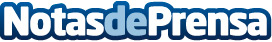 Rafael Cabrera-Bello lidera en Qatar tras dos jornadasEl comienzo de temporada en el Circuito Europeo Masculino está siendo especialmente productivo para Rafael Cabrera-Bello, que por segunda semana consecutiva lidera en un torneo con un ‘field’ importante. Finalizada la segundaDatos de contacto:Nota de prensa publicada en: https://www.notasdeprensa.es/rafael-cabrera-bello-lidera-en-qatar-tras-dos Categorias: Golf http://www.notasdeprensa.es